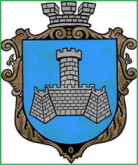 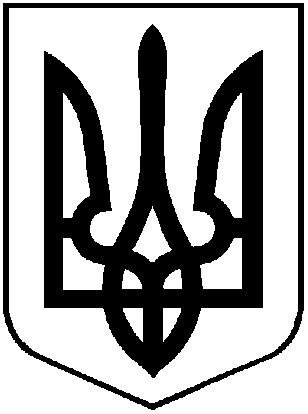 УКРАЇНАВІННИЦЬКОЇ ОБЛАСТІМІСТО ХМІЛЬНИКР О З П О Р Я Д Ж Е Н Н ЯМІСЬКОГО ГОЛОВИ      від 01 лютого 2019 р.                                                                              №40-рПро внесення змін до розпорядження від 15.01.2019 року № 18-р«Про проведення перевірок щодо ведення діловодства та архівного зберігання  документівв комунальних закладах, установах,на підприємствах, що є власністюХмільницької міської об’єднаної територіальної громади»        За підсумками  засідання робочої групи від 30.01.2019 року, створеної для перевірки стану ведення діловодства, діяльності  експертних комісій, архівних підрозділів комунальних закладів, установ, підприємств, що є власністю Хмільницької міської об’єднаної територіальної громади, , керуючись ст. 49,52 Закону України  «Про місцеве самоврядування в Україні»:       Доповнити: додаток 2 «Перелік питань, які порушуються при перевірці окремих напрямків роботи» розділу 1  «Перевірка стану організації діловодства»  пункт 1.7 «Перевіряння ведення діловодства за зверненнями громадян»  наступним:Під час здійснення перевірки звертають увагу на наявність журналу реєстрації звернень громадян, строки розгляду порушених питань, своєчасність їх виконання і надання відповідей авторам, організація проведення особистого прийому  громадян керівником.        Доповнити додаток 3 «Графік перевірки окремих напрямків роботи комунальних закладів, установ, підприємств, що є власністю Хмільницької міської  об’єднаної територіальної громади» наступним:       3. Доручити загальному відділу міської ради довести це розпорядження       до відома керівників комунальних закладів, установ, підприємств, що є власністю Хмільницької міської об’єднаної територіальної громади        4. Контроль за виконанням цього розпорядження покласти на  заступника   міського голови з питань діяльності виконавчих органів міської ради  Сташка А.В.    Міський голова                 С. П. Маташ                                                             А.В. Сташко                 В.М. Загіка                 Г.І. Коведа                О.Д. Прокопович                В.В. Брилянт                С. С. Єрошенко                В.П. Коломійчук                Г.Г.  Києнко                В.І. Швець                Р.М. Поліщученко                Н.А. Буликова№ з/пНазва комунального закладу,  установи, підприємстваКерівникДатапроведення1Комунальне підприємство «Хмільницька житлово- експлуатаційна контора»Прокопович Ю.І.22.05.2019р.2Комунальна установа «Інклюзивно-ресурсний центр» міської радиПанаскевич Г.В.24.05.2019р.